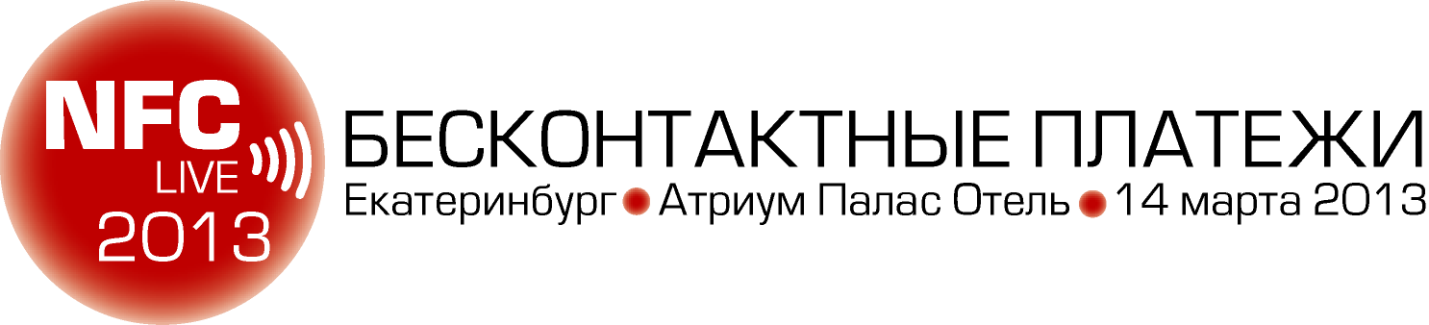 Генеральный партнер серии конференций:       Партнер: 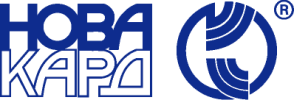 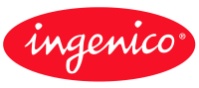 ПРОГРАММА КОНФЕРЕНЦИИ09:30 – 10:00	Регистрация участников. Приветственный кофе10:00 – 10:20	Открытие конференции. Вступительное слово организаторов и спонсоров10:20 – 11:00	Платежные технологии 2013-2016 – настоящее и будущее.  Денис Сальников, советник президента Ассоциации региональных банков России11.00 – 11.30 	PayPass в мире и в России – проекты и перспективы. Взгляд на NFC со стороны платежных систем, Антон Шигапов, MasterCard11:30 – 12:00	Кофе-пауза, демонстрация NFC-транзакций12:00 – 12:20	NFC с точки зрения технологий: просто о сложном – как это работает, Алексей Ковалев, директор по IT компании НоваКард12:20 – 12.40	Конвергентные решения, реализуемые на UICC-карте. Особенности транспортных NFC-проектов, Михаил Татаренков, руководитель конвергентных проектов компании «НоваКард»12:40 – 13:00	Success Story: NFC-проекты компании НоваКард, Евгений Савельев, руководитель коммерческих проектов компании НоваКард13:00 – 13:30	Инфраструктурные решения для бесконтактных платежей. Максим Кургаев, директор по маркетингу компании Ingenico Russia13.30 – 14.30	Обед, демонстрация NFC-транзакций14.30 – 15.00 	TSM:  Что это такое, как работает. Михаил Татаренков, руководитель конвергентных проектов компании «НоваКард»15:00 – 15:30	NFC в стратегии и бизнесе телекоммуникационных компаний, Яна Косенкова, руководитель группы развития бесконтактных платежей департамента финансовых услуг компании МТС15:30 – 16:00	Street Banking Office – новые технологии развития розничной банковской инфраструктуры, Алексей Бовырин, генеральный директор компании «Смарт Континентал»16:00 – 16:20	Кофе-пауза, демонстрация NFC-транзакций16:20 – 17:30	Круглый стол: Кто и почему заинтересован в развитии бесконтактных платежей?17.30 – 19.00	Заключительный фуршет. Неформальное общение участников и гостей конференции